World Language Educator Licensure ProgramPreliminary Review FormCandidates for the teacher licensure program must complete this form and submit it to Dr. Karen Lichtman at klichtman@niu.edu / Watson Hall 114, or Mrs. Kathy Kuschman at kkuschman@niu.edu / Watson Hall 112. The advisors will not evaluate any materials in detail prior to receipt and review of this completed form.Name 	_____________________________________ Date  _____________Z-ID# 	_______________________________Birthdate  __________/_________/_________Address 	_______________________________________________________Email (NIU) _______________________________________________________Email (other) _______________________________________________________Phone/cell	_______________________________________________________Undergraduate degree earned (if applicable), where and when earned______________________________________________________Language for Primary Endorsement	_______________________________________Any Additional Endorsement?  ________________________________________________Admission requirements: Please answer the questions below in order to identify how many of the program admission requirements you currently meet.Why are you interested in becoming a teacher of your language?Do you have any prior experience in teaching or a related field?What are you doing currently?  Do you have access to transportation and enough flexibility in your work and school schedule to observe classes at schools for clinicals?Please attach unofficial transcripts of any undergraduate or graduate coursework you have taken that does NOT appear on MyNIU.  And, please sign the Authorization for the Release of Non-Directory Student Information on the next page.Return all materials to:Teacher Licensure AdvisorDepartment of Foreign Languages and LiteraturesNorthern Illinois University112 or 114 Watson HallDeKalb, IL 60115FLtcert@niu.edu For program use— Dispositions at entry: 	1. U/A/T	2. U/A/T	3. U/A/TRecommendations: 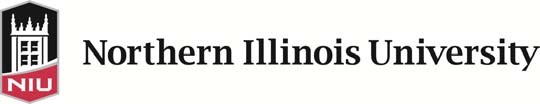 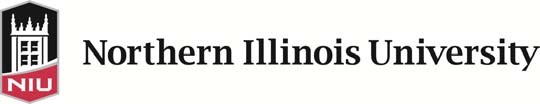 College of Liberal Arts & Sciences Teacher Licensure ProgramsOffice of Secondary School Partnerships and Clinical Experiences(815) 753-0325Authorization for the Release of Non-Directory Student Information I, _______________________________________________ (name of Student) hereby authorize the College of Liberal Arts and Sciences Secondary Teacher Certification Program (University department or employee) to disclose to the following person or agency (“Recipient”- please identify the individuals or class of individuals or entities to whom the disclosure is made): School districts, high schools, middle schools, and appropriate school personnel  the following information from education records pertaining to me and maintained by Northern Illinois University (specify the records that may be disclosed): transcripts (official and unofficial), letters and forms of reference, program evaluations (including: Cooperating Teacher Evaluations, Student Teaching Evaluations, and other program evaluation forms), Program Awards information, and verbal recommendations. The purpose of this disclosure is: to distribute applications for and secure clinical placement positions as required by state policy for certification; provide assistance in obtaining employment in the schools through solicited recommendations (verbal or written).  I understand that education records pertaining to me and maintained by Northern Illinois University may be protected under the Family Educational Rights and Privacy Act (FERPA). I certify that this Authorization to release information from such education records has been given freely and voluntarily. I may revoke this Authorization at any time by providing written notice of such revocation to the University department or employee who maintains the records subject to this Authorization. I understand and accept that any such revocation shall not affect disclosures previously made by Northern Illinois University in reliance upon this Authorization and prior to the receipt of any such written revocation.  The Recipient of the information designated in this Authorization will be informed at the time of disclosure that the information disclosed about me may not be re-disclosed to others as a result of this Authorization unless I independently authorize such re-disclosure.  I have read this Authorization for the Release of Information and understand its terms and provisions. I hereby give authorization for the disclosure of information set forth in this form.  Signature of Student _____________________________________      Date________________  Printed Name of Student: _________________________________       Z-ID: ______________ Approved: University Legal Services – 9-20071. Grade in intermediate grammar class (301 and 302, if applicable, in your language):  ______  ______  Program requirement is B.2. GPA in your major language: _______  Program requirement is 3.00.3. Overall GPA: ______  Program requirement is 2.75.4. Have you taken ILAS 201 yet? ______  Grade:   S / U5. Do you have any grades of D or F in your language or in courses required for teacher licensure? _____________________________ Only grades of C- or above are accepted.Oral Skills Self-Assessment Rubric (OSSAR)Oral Skills Self-Assessment Rubric (OSSAR)Oral Skills Self-Assessment Rubric (OSSAR)Oral Skills Self-Assessment Rubric (OSSAR)Oral Skills Self-Assessment Rubric (OSSAR)Oral Skills Self-Assessment Rubric (OSSAR)Can I do this in my target language?NeverOcca-sionallySome-timesMost of the timeAlwaysI can narrate in detail in the Future (e.g., plans after graduation, future vacations, preparation for a study abroad program…)I can participate in conversations about current and public interests (e.g., local, national and international events.)I can produce paragraph length discourse using appropriate vocabulary and grammar.I can participate in conversations about personal interests (e.g., hobbies, academic major, music, art, pets...)When I describe something, I can combine and link sentences into connected discourse of paragraph length.I can fully participate in formal conversations about school activities. I can participate in conversations about leisure activities (e.g., sports, parties…)When narrating in the past, I can express verbal aspect (i.e., Preterit vs. Imperfect.)I can be understood when speaking to native speakers (even if repetition or restatement is occasionally needed).I can use connectors such as subordinating conjunctions and   adverbial expressions ( e.g., therefore, although, as soon as, in spite of, when, meanwhile …)I can express desire, hope, advice and other emotions using the appropriate verb form (i.e., Subjunctive) I can handle a variety of communicative tasks using the appropriate vocabulary. I can participate in most informal conversations.I can talk in detail about my work (e.g., how I got the job, job duties, typical work day...)I can speak fluently without unnatural pauses or hesitations.I can participate in situations with unanticipated complications (e.g., losing one’s luggage, reporting a car accident, and the like.)When I narrate an event, I can combine and link sentences into connected discourse of paragraph length.I can describe in detail in the Present (e.g., description of a city, a pet’s tricks, a friend’s personality…) I can describe in detail in the Past (e.g., describe the host family while living abroad, a visit to a museum…)I can narrate in detail in the Past (e.g., a trip, an adventure, an anecdote, my daily routine while living abroad…)I can narrate in detail in the Present (e.g., relate a story from a movie or book.)When I am in the middle of a conversation and I can’t remember or don’t know a word, I make myself understood by rephrasing the idea with more familiar words. I can use connectors such as ordinal numbers (e.g., first, second … etc.)I use rephrasing and circumlocutions when I am presented with a complication or unexpected turn of events within a familiar context (e.g., computer problems, accidents, injuries, landlord situations...)I can participate in conversations about home activities (e.g., explaining a recipe, how to play a game…)